Wiener Betriebsliga Bowling - WBLB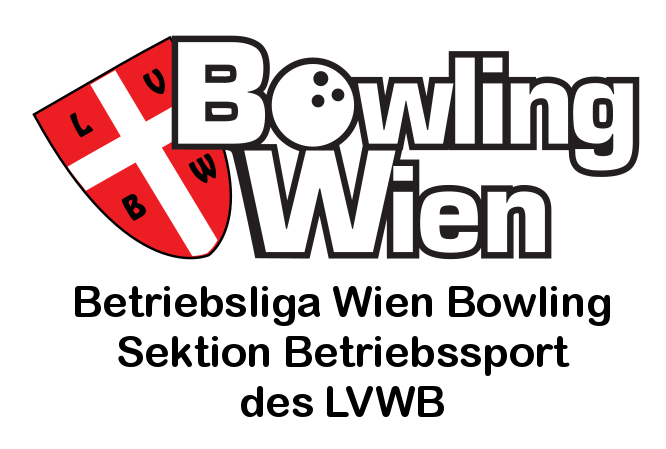 Landesverband Wien Bowling
Sektion BetriebssportBeheimgasse 5 – 7
A-1170 WienBericht 2 aus LilleUnsere Starter (zum Teil):Die A1 Damen (samt Fanaufgebot)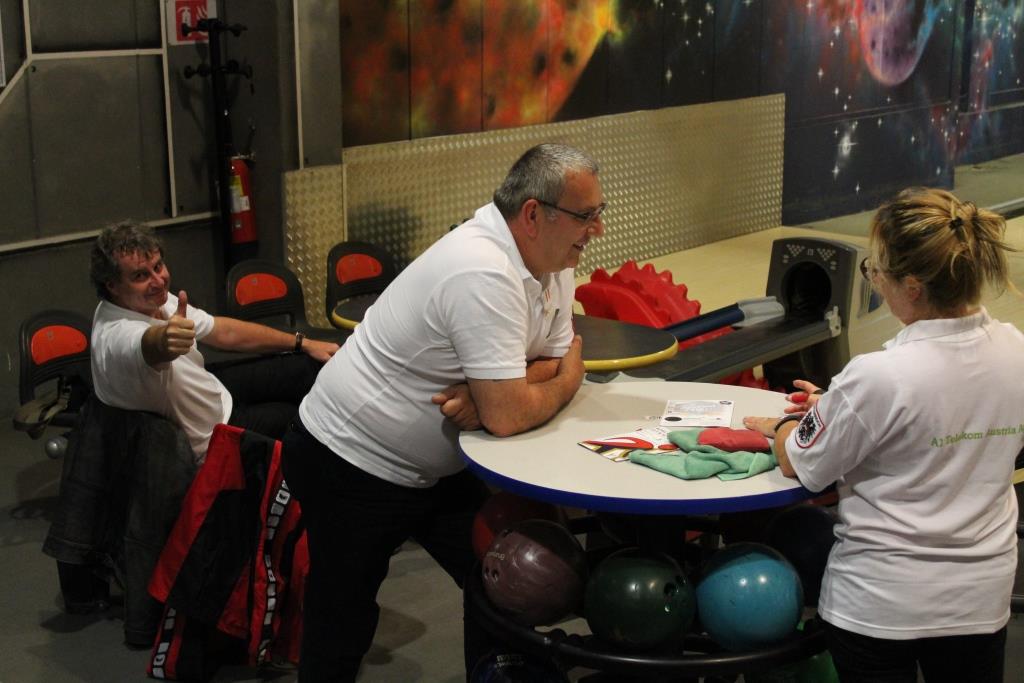 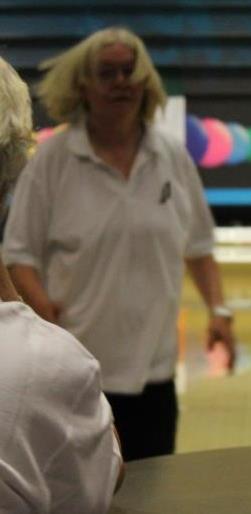 BBSV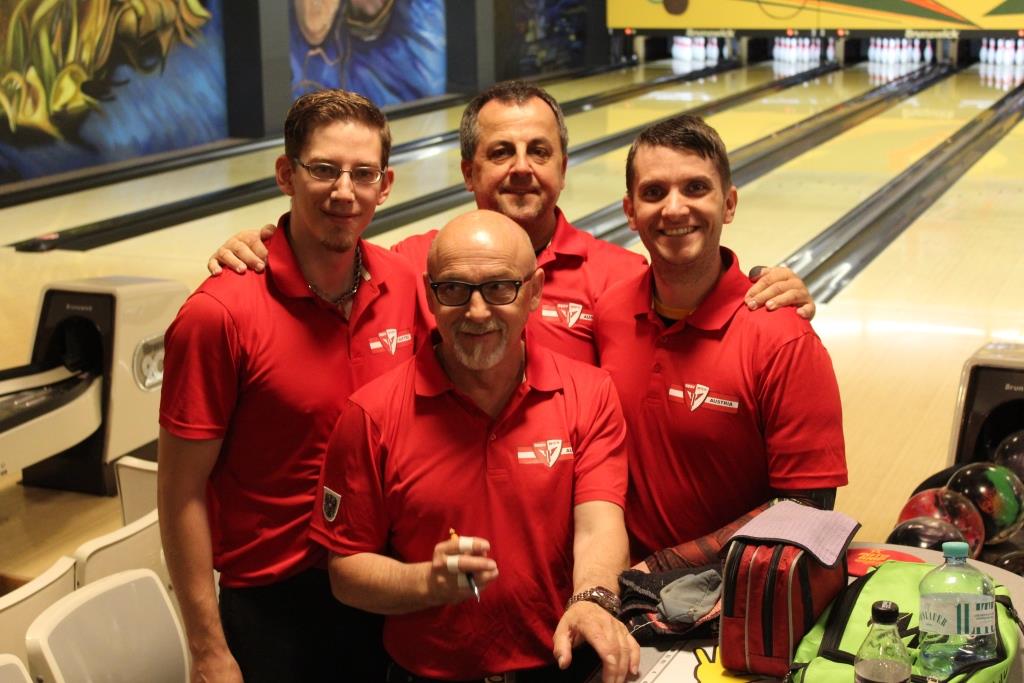 WGKK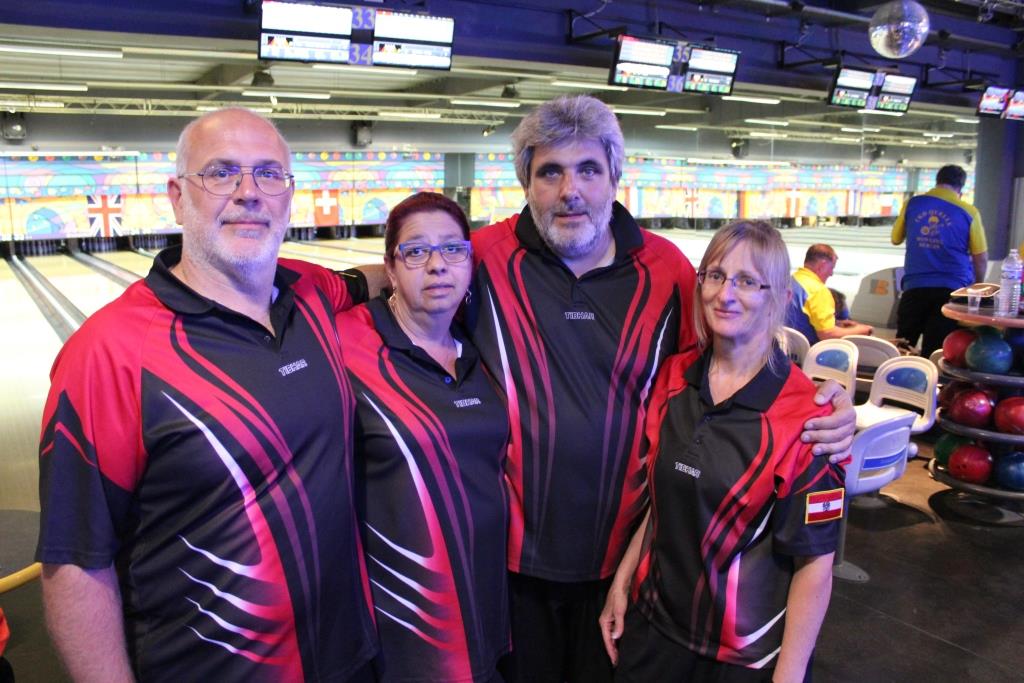 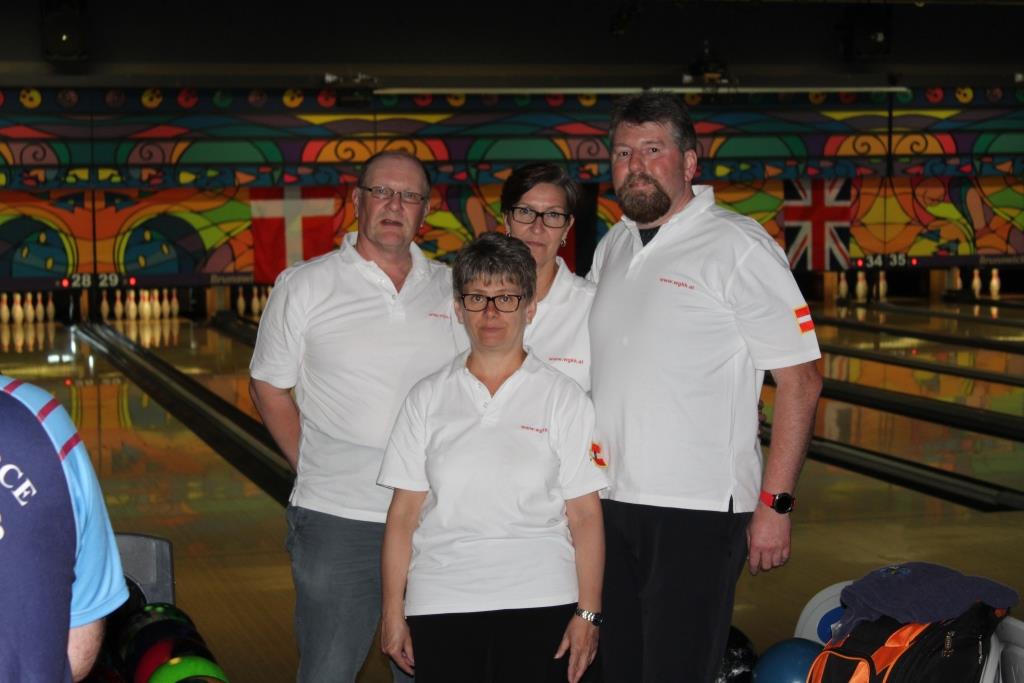 Team A1 und sIT Solutions habe ich noch keine Fotos